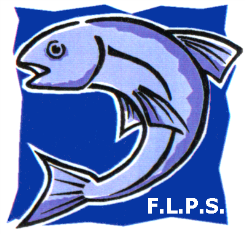 Fédération Luxembourgeoise des Pêcheurs Sportifs A.s.b.lplacée sous le Haut-Patronage de S.A.R. le Grand-Duc Jean de Luxembourgaffiliée à la C.I.P.S. et au C.O.S.L.47, rue de la Libération    L-5969 ITZIG    Téléphone 36 65 55    Fax 36 90 05     http://www.flps.lu     E-Mail: secretariat@flps.luMinistère des Affaires étrangères								Madame Francine Closener								9 rue du Palais de Justice								L-1841 Luxembourg								Itzig, le 25 janvier 2019MadamePar la présente nous réitérons nos remerciements quant à l’intégration de la Fédération dans les programmes  du „Nation Branding Let’s make it happen“.Les pêcheurs représentant le Luxembourg ont porté en 2018 lors des manifestations officielles à l’étranger (Championnat du Monde et Championnat d’Europe) les polos avec  logo que vous avez mis à notre disposition. Les photos qui vous ont été soumises en sont la preuve et nos compétiteurs se sont présentés sportivement et esthétiquement à l’échelle des représentants des autres nations.Pour l’année 2019 les équipes de la FLPS ont été reformées de sorte qu’il faudra procéder au remplacement des uniformes. Nous vous prions de bien vouloir prévoir dans votre budget les fonds nécessaires à l’acquisition de polos.Nous vous soumettrons dans les meilleurs délais une liste des manifestations ainsi que le  nombre de polos requis.Veuillez agréer, Madame, l’expression de nos sentiments respectueux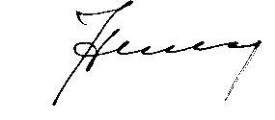 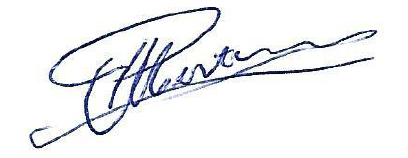 Jos Scheuer                                                                                     		  Pierrot MertenPrésident                                                                                        		   Vice-Président